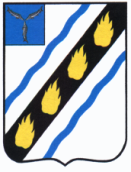 МЕЧЕТНЕНСКОЕ МУНИЦИПАЛЬНОЕ ОБРАЗОВАНИЕ
СОВЕТСКОГО МУНИЦИПАЛЬНОГО РАЙОНА САРАТОВСКОЙ ОБЛАСТИ
СОВЕТ ДЕПУТАТОВ (четвертого созыва)РЕШЕНИЕ от  22 .10.2018  № 3						с. МечетноеО делегировании депутатов Совета депутатов  Мечетненскогомуниципального образования Советского муниципального района Саратовской области в состав Муниципального Собрания Советского муниципального района Саратовской области 	На основании части 4 статьи 35 Федерального закона от 06.10.2003 №131- ФЗ «Об общих принципах организации местного самоуправления в Российской Федерации», Закона Саратовской области от 29.10.2014 №131- ЗСО «О порядке формирования представительных органов муниципального районов в Саратовской области», руководствуясь статьей 19 Устава Мечетненского муниципального образования Советского муниципального района Саратовской области, Совет депутатов Мечетненского муниципального образования РЕШИЛ:	1.Делегировать в состав Муниципального Собрания Советского муниципального района Саратовской области   депутата Совета депутатов Мечетненского муниципального образования Советского муниципального района Саратовской области четвертого созыва:	1) Илларионова Вячеслава Тимофеевича – депутата Совета депутатов Мечетненского муниципального образования 		2. Настоящее решение вступает в силу со дня его официального опубликования.Глава Мечетненскогомуниципального образования					Е.Н. Чуйкова